Warm Up Graph/Diagram for September 22-26th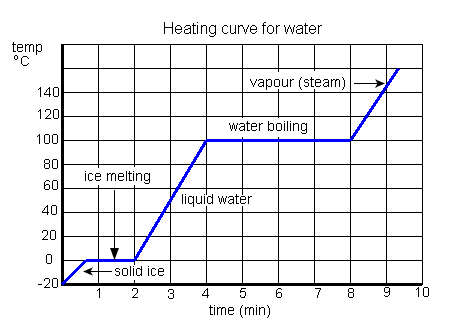 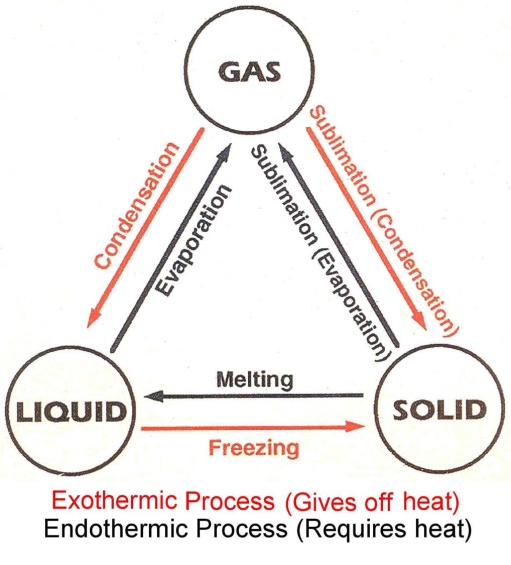 Monday- At what temperature does ice begin melting?Tuesday- What is it called when a solid changes into a liquid?Wednesday- How much time does it take from the ice melting until the water begins to boils?Thursday- A lake freezes during the winter- Is this an exothermic or endothermic process?Friday- (Compare the graph & diagram) What is another word for steam?